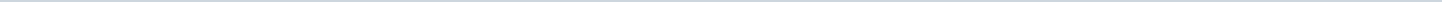 Geen documenten gevonden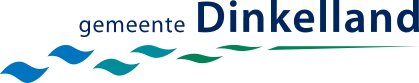 Gemeente DinkellandAangemaakt op:Gemeente Dinkelland28-03-2024 15:52Moties0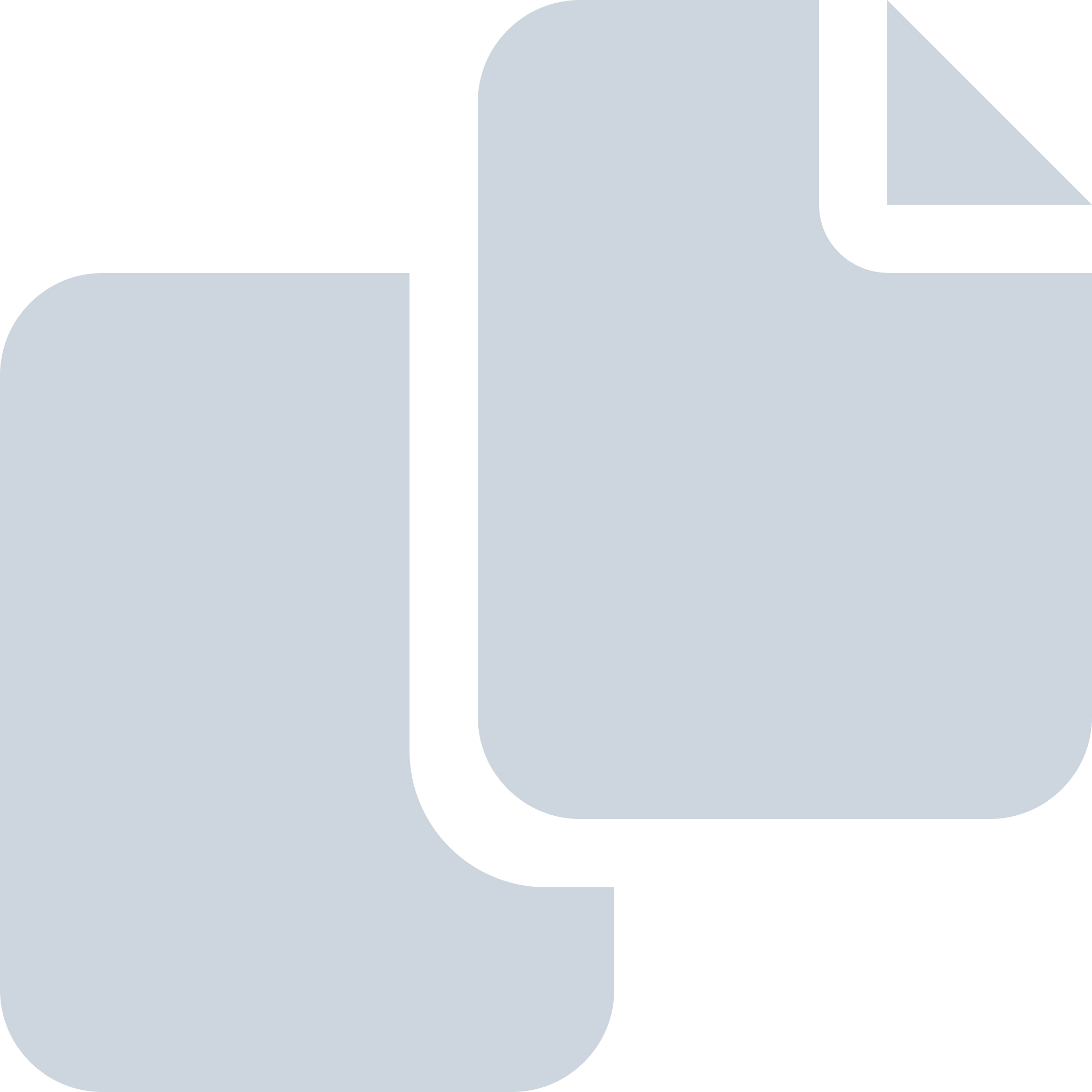 Periode: augustus 2020